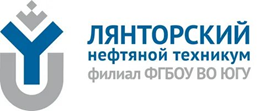 Категория: Оформление выставок.Отрасль (тематика): Литература и язык. Знаменательные даты. Праздники.«Поэзии таинственная страсть»Ежегодно 21 марта отмечается Всемирный день поэзии. Он был учрежден на 30-й сессии Генеральной ассамблеи ЮНЕСКО, состоявшейся в 1999 году в Париже (Франция). Впервые праздник отмечался в 2000 году.В библиотеке, к этому дню, оформлена выставка «Поэзии таинственная власть», знакомящая со стихами известных поэтов и молодых авторов.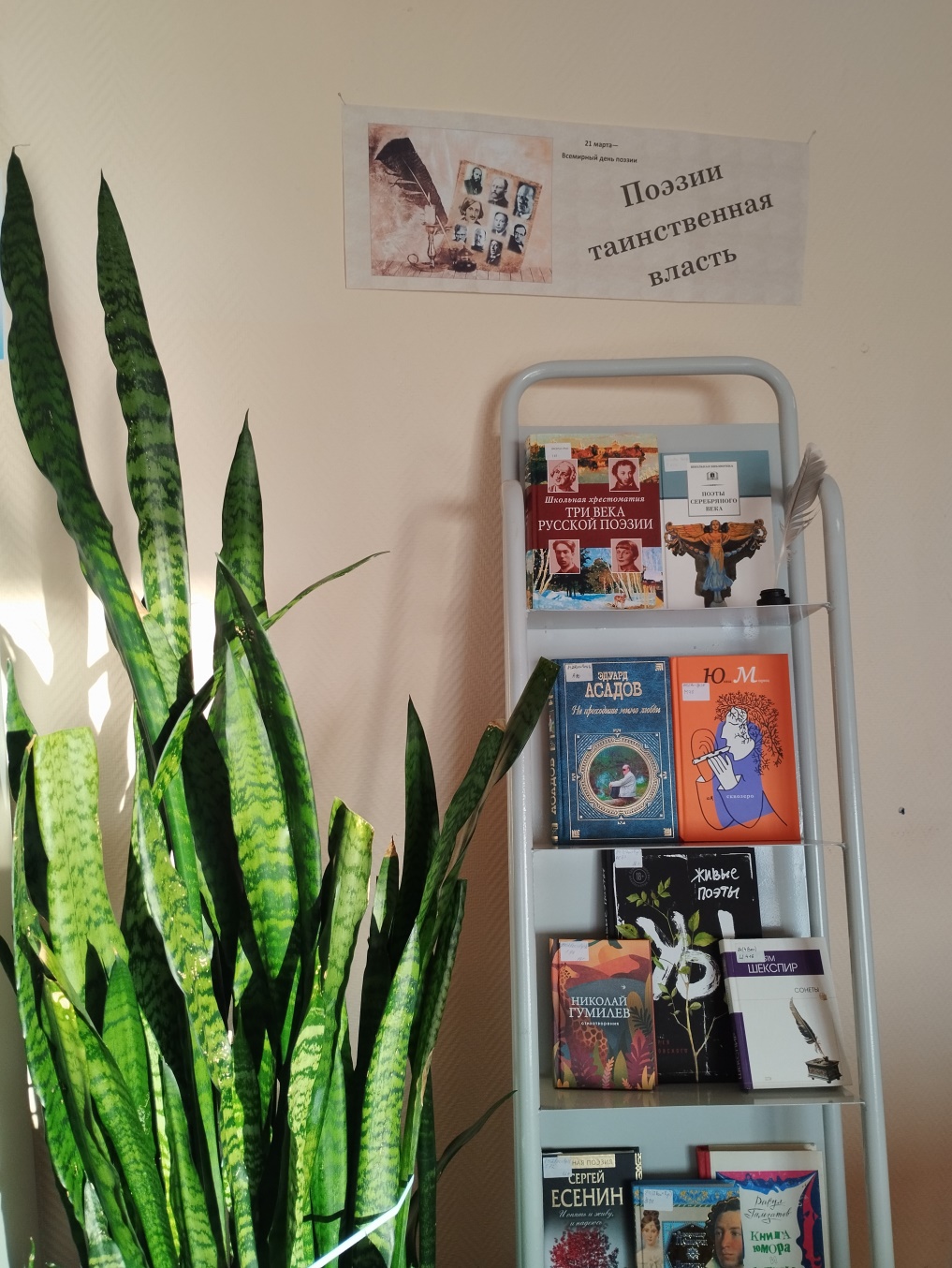 